☐コース選択　※該当するものを残してください。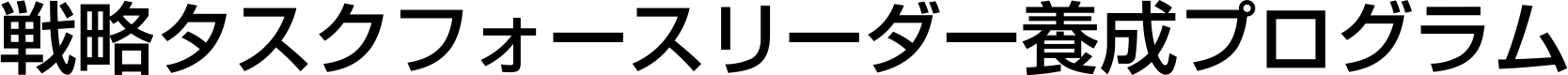 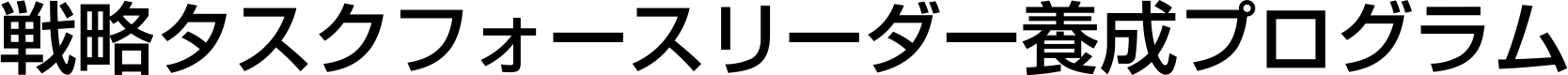 ■Society5.0「戦略タスクフォースリーダー養成プログラム」（ビッグデータ、IoT、人工知能経営革新支援コース）ビッグデータ、IoT、人工知能を最大限活用して経営革新を目指す企業の戦略タスクフォースを支援するプログラム。【受講料：120万円（合宿費込み、税別）】■オープン＆クローズ「戦略タスクフォースリーダー養成プログラム」（知財、標準、事業の一体戦略改革支援コース）知財、標準、事業戦略が一体となってオープン＆クローズ戦略を策定・実装するタスクフォースの支援プログラム。【受講料：90万円（合宿費込み、税別）】勤務先情報☐企業名・団体名 ［必須］☐住所 ［必須］☐電話［必須］☐業種 ［必須］※業種を入力してください。☐業務内容 ［必須］※勤務先の業務内容を簡単にご記入ください。（200字程度）申込責任者情報☐所属部署 ［必須］☐役職 ［必須］☐お名前 ［必須］☐ふりがな ［必須］☐電話［必須］☐メールアドレス ［必須］☐備考　※特記事項あればこちらに記載ください。☐参加者への推薦文 ［必須］※プログラム参加者について推薦文を記載ください。（400字以内）本プログラム参加者情報☐所属部署 ［必須］☐役職 ［必須］☐お名前 ［必須］☐ふりがな ［必須］☐電話・FAX ［必須］☐メールアドレス ［必須］☐携帯番号 ［必須］※当日等の緊急連絡のできる連絡先をご記入ください。☐住所　※責任者の方と勤務先住所がことなる場合には記載ください。☐性別 ［必須］　男性/女性/その他※該当するものを残してください。☐生年月日 ［必須］☐最終学歴 ［必須］　大学院／大学／短大／高等専門学校／高等学校／その他※該当するものを残してください。☐取得学位 ［必須］　博士／修士／学士／その他※該当するものを残してください。☐職務経歴 ［必須］※職務経歴をご記入ください。☐具体的なプロジェクト等のタスクフォースの有無 ［必須］　有／無※該当するものを残してください。☐具体的なプロジェクト等のタスクフォース内容［必須］※タスクフォース【有】の方は、概要を差支えない範囲で記載してください。【無】の方は、将来実施を検討する可能性のあるタスクフォースについて記載してください。（400字程度）【上記、記載内容に虚偽のないことを誓約します】　□はい※チェックまたは黒四角（■）で確認ください。＜個人情報保護について＞この応募によりご登録いただいた個人情報は、本プログラムの受付管理に係わる業務のほか、東京大学未来ビジョン研究センター（主催者）のセミナー等の案内並びに受講生の効果向上のため個人が特定できない形で本プログラムに関する調査研究に用いる目的で収集するものであり、本プログラムの業務遂行受託業者である公益財団法人日本生産性本部以外の第三者に提供・開示しません。＜本件問い合わせ先＞戦略タスクフォースリーダー養成プログラム　事務局　里形iam@ifi.u-tokyo.ac.jp